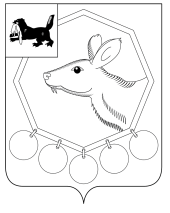                                          РОССИЙСКАЯ ФЕДЕРАЦИЯ                                            ИРКУТСКАЯ ОБЛАСТЬ     КОНТРОЛЬНО-СЧЕТНАЯ ПАЛАТА МУНИЦИПАЛЬНОГО ОБРАЗОВАНИЯ «БАЯНДАЕВСКИЙ РАЙОН»«24»  июня  2015 г.                                                                                                          № 22                           УТВЕРЖДАЮПредседательКонтрольно-счетной палатыДамбуев Ю.Ф.«09» октября 2015 г.ОТЧЕТО РЕЗУЛЬТАТАХ КОНТРОЛЬНОГО МЕРОПРИЯТИЯ«Проверка исполнения федерального законодательства в части обеспечения доли участия субъектов малого и среднего предпринимательства в государственных и муниципальных закупках»(наименование контрольного мероприятия)1. Основание для проведения контрольного мероприятия: Письмо Прокуратуры Баяндаевского района от  28.09.2015г. №7-33-2015.2. Предмет контрольного мероприятия: закупки для обеспечения государственных и муниципальных нужд.3. Объекты контрольного мероприятия: Администрации сельских поселений «Гаханы», «Васильевск», «Курумчинский», «Кырма», «Половинка», «Тургеневка», «Хогот».4.Проверяемый период деятельности: 2014 год, истекший период 2015 года.5. Вопросы контрольного мероприятия:5.1. Исполнение законодательства в части обеспечения доли участия субъектов малого и среднего предпринимательства в государственных и муниципальных закупках. 6. Срок проверки: с 1 по 12 октября 2015г.7. Краткая  информация об объектах контрольного мероприятия: Обеспечение исполнительно-распорядительных и контрольных функций по решению вопросов местного значения в интересах населения Поселения, формирование и исполнение местного бюджета, управление и распоряжение имуществом, находящимся в муниципальной собственности в каждом муниципальном образовании осуществляет администрация муниципального образования, возглавляемая главой.Администрация МО «Гаханы».Юридический адрес: 669128, Иркутская область, Баяндаевский район, д. Бадагуй, ул. Трактовая, № 3.Администрация МО «Гаханы» имеет следующие реквизиты: ИНН 8502003218 КПП 850201001, ОГРН 1068506001024.Администрация МО «Васильевск».       Юридический адрес: 669132, Иркутская область Баяндаевский район с. Васильевка, ул. Центральная, № 43.Администрация МО «Васильевск» имеет следующие реквизиты: ИНН 8502003183 КПП 850201001, ОГРН 1068506001123.Администрация МО «Курумчинский».  Юридический адрес: 669129, Иркутская область, Баяндаевский район, с. Загатуй, Микрорайон №1, №41. Администрация МО «Курумчинский» имеет следующие реквизиты: ИНН 8502003137, КПП 850201001, ОГРН 1068506001079.Администрация МО «Кырма».  Юридический адрес: 669129, Иркутская область, Баяндаевский район, с.Байша, ул.Центральная, №44 «а». Администрация МО «Кырма» имеет следующие реквизиты: ИНН 8502003225, КПП 850201001, ОГРН 1068506001076.Администрация МО «Половинка». Юридический адрес: 669125, Иркутская область, Баяндаевский район, с. Половинка, ул. Фрунзе, №35. Администрация МО «Половинка» имеет следующие реквизиты: ИНН 8502003232 КПП 850201001, ОГРН 1068506001035.Администрация МО «Тургеневка».Юридический адрес: 669129, Иркутская область, Баяндаевский район, с. Тургеневка, ул. Советская, 56.Администрация МО «Тургеневка» имеет следующие реквизиты: ИНН 8502003144 КПП 850201001, ОГРН 1068506001080.Администрация МО «Хогот».Юридический адрес: 669133, Иркутская область, Баяндаевский район, с. Хогот, ул. Трактовая, №65.  Администрация МО «Хогот» имеет следующие реквизиты: ИНН 8502003257, КПП 850201001, ОГРН 1068506003697.В ходе проверки выявлено:В 2014 году в муниципальных образованиях «Гаханы», «Васильевск», «Курумчинский», «Кырма», «Половинка», «Тургеневка», «Хогот» закупки у субъектов малого предпринимательства, социально ориентированных некоммерческих организаций в соответствии со ст.30 Федерального закона от 05.04.2013 №44-ФЗ «О контрактной системе в сфере закупок товаров, работ, услуг для обеспечения государственных и муниципальных нужд» (далее по тексту – Закон 44-ФЗ) не производились.В истекшем периоде 2015 года:В муниципальных образованиях «Гаханы», «Васильевск» закупки у субъектов малого предпринимательства, социально ориентированных некоммерческих организаций в соответствии со ст.30 Закона 44-ФЗ не производились.В муниципальном образовании «Курумчинский» путем проведения аукциона в электронной форме был заключен муниципальный контракт от 04.09.2014г. №2015.326209  с ООО «Прометей» на выполнение работ по ремонту автомобильных дорог. Цена контракта составила 623679,35 рублей. Аукцион проведен в соответствии с требованиями ст. 30 Закона 44-ФЗ.В муниципальном образовании «Кырма» путем проведения аукциона в электронной форме был заключен муниципальный контракт от 04.09.2015г. №2015.326237 с ООО «Прометей» на выполнение работ по ремонту автомобильных дорог. Цена контракта составила 378106,00 рублей. Аукцион проведен в соответствии с требованиями ст. 30 Закона 44-ФЗ.В муниципальном образовании «Половинка» путем проведения аукциона в электронной форме был заключен муниципальный контракт от 04.09.2015г. №2015.326216  с ООО «Прометей» на выполнение работ по ремонту автомобильных дорог. Цена контракта составила 207936,00 рублей. Аукцион проведен в соответствии с требованиями ст. 30 Закона 44-ФЗ.В муниципальном образовании «Тургеневка» истекшем периоде 2015 года путем проведения аукциона в электронной форме был заключен муниципальный контракт от 04.09.2015г. №2014.326197  с ООО «Прометей» на выполнение работ по ремонту автомобильных дорог. Цена контракта составила 207964,80 рублей. Аукцион проведен в соответствии с требованиями ст. 30 Закона 44-ФЗ.В муниципальном образовании «Хогот» путем проведения аукциона в электронной форме был заключен муниципальный контракт от 27.08.2014г. №2015.326181  с ООО «Прометей» на выполнение работ по ремонту автомобильных дорог. Цена контракта составила 707004,47 рублей. Аукцион проведен в соответствии с требованиями ст. 30 Закона 44-ФЗ.В муниципальных образованиях «Курумчинский», «Кырма», «Половинка», «Тургеневка», «Хогот» доля закупок у субъектов малого предпринимательства, социально ориентированных некоммерческих организаций соответствует ст.30 Закона 44-ФЗ.В нарушение п.4 ст.30 Закона 44-ФЗ отчеты об объемах закупок у субъектов малого предпринимательства, социально ориентированных некоммерческих организаций до 01.04.2015 в единой информационной системе не размещены следующими муниципальными образованиями: «Гаханы», «Васильевск», «Курумчинский», «Половинка», «Тургеневка». Муниципальными образованиями «Кырма», «Хогот» указанные отчеты в соответствии с п.4 ст.30 Закона 44-ФЗ размещены в единой информационной системе 31.03.2015.Выводы: При проверке использования средств выявлены нарушения статьи 30 Федерального закона от 05.04.2013 №44-ФЗ «О контрактной системе в сфере закупок товаров, работ, услуг для обеспечения государственных и муниципальных нужд»Перечень законов и иных нормативных правовых актов, исполнение которых проверено в ходе контрольного мероприятия:Бюджетный кодекс Российской Федерации.Федеральный закон от 05.04.2013 №44-ФЗ «О контрактной системе в сфере закупок товаров, работ, услуг для обеспечения государственных и муниципальных нужд».Инспектор                                                                            	Ходоева М.А.